Maths Hubs NCPs 2020/21 | Project and Work Group materials 	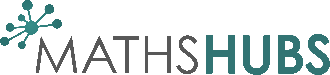 First part of 4 times table First part of 4 times table Second part of 4 times table Second part of 4 times table All 4 times table facts All 4 times table facts All times table facts learnt so far (10, 5, 2 and 4 times tables)All times table facts learnt so far (10, 5, 2 and 4 times tables)All times table facts learnt so far (10, 5, 2 and 4 times tables)All times table facts learnt so far (10, 5, 2 and 4 times tables)All times table facts learnt so far (10, 5, 2 and 4 times tables)11224 x 3 = _____4 x 3 = _____8  4 = _____5 x 4 = _____12  4 = _____24  4 = _____5 x 4 = _____4 x 4 = _____5 x 4 = _____6 x 4 = _____4 x 2 = _____12  4 = _____2 x 4 = _____4 x 4 = _____4 x 3 = _____6 x 4 = _____4 x 3 = _____4 x 5 = _____16  4 = _____6 x 4 = _____20  4 = _____16  4 = _____4 x 2 = _____24  4 = _____3 x 4 = _____3 x 4 = _____4 x 5 = _____4 x 3 = _____6 x 4 = _____12  4 = _____6 x 4 = _____4 x 5 = _____4 x 4 = _____4 x 6 = _____3 x 4 = _____4 x 4 = _____4 x 4 = _____2 x 4 = _____12  4 = _____2 x 4 = _____2 x 4 = _____6 x 4 = _____4 x 5 = _____12  4 = _____24  4 = _____3 x 4 = _____4 x 5 = _____4 x 6 = _____3 x 4 = _____20  4 = _____20  4 = _____4 x 6 = _____4 x 4 = _____4 x 6 = _____4 x 2 = _____4 x 4 = _____4 x 2 = _____4 x 5 = _____6 x 4 = _____2 x 4 = _____4 x 6 = _____4 x 3 = _____24  4 = _____4 x 6 = _____8  4 = _____5 x 4 = _____4 x 2 = _____3 x 4 = _____4 x 2 = _____8  4 = _____4 x 2 = _____4 x 3 = _____4 x 5 = _____5 x 4 = _____4 x 4 = _____20  4 = _____4 x 2 = _____4 x 6 = _____2 x 4 = _____3 x 4 = _____33445 x 4 = _____4 x 6 = _____4 x 4 = _____4 x 2 = _____4 x 3 = _____6 x 4 = _____12  4 = _____12  4 = _____4 x 3 = _____20 4 = _____4 x 5 = _____4 x 5 = _____16  4 = _____2 x 4 = _____6 x 4 = _____5 x 4 = _____4 x 5 = _____5 x 4 = _____4 x 2 = _____6 x 4 = _____4 x 3 = _____2 x 4 = _____4 x 2 = _____4 x 6 = _____4 x 4 = _____12  4 = _____3 x 4 = _____4 x 5 = _____24  4 = _____4 x 2 = _____8  4 = _____8  4 = _____3 x 4 = _____12  4 = _____5 x 4 = _____4 x 5 = _____6 x 4 = _____4 x 4 = _____6 x 4 = _____5 x 4 = _____20  4 = _____4 x 6 = _____20  4 = _____4 x 3 = _____2 x 4 = _____3 x 4 = _____6 x 4 = _____20  4 = _____6 x 4 = _____4 x 4 = _____4 x 6 = _____4 x 3 = _____12  4 = _____24  4 = _____24  4 = _____5 x 4 = _____4 x 2 = _____4 x 6 = _____3 x 4 = _____24  4 = _____3 x 4 = _____4 x 5 = _____4 x 3 = _____2 x 4 = _____4 x 3 = _____4 x 5 = _____4 x 3 = _____2 x 4 = _____6 x 4 = _____20  4 = _____16  4 = _____4 x 4 = _____4 x 5 = _____5 x 4 = _____2 x 4 = _____16  4 = _____8  4 = _____2 x 4 = _____4 x 3 = _____3 x 4 = _____55667 x 4 = _____4 x 7 = _____36  4 = _____9 x 4 = _____28  4 = _____4 x 8 = _____4 x 7 = _____4 x 8 = _____4 x 8 = _____28  4 = _____9 x 4 = _____32  4 = _____4 x 8 = _____4 x 9 = _____7 x 4 = _____9 x 4 = _____9 x 4 = _____4 x 9 = _____9 x 4 = _____36  4 = _____36  4 = _____9 x 4 = _____4 x 8 = _____9 x 4 = _____7 x 4 = _____4 x 7 = _____36  4 = _____7 x 4 = _____8 x 4 = _____28  4 = _____8 x 4 = _____7 x 4 = _____9 x 4 = _____4 x 8 = _____7 x 4 = _____8 x 4 = _____8 x 4 = _____4 x 7 = _____4 x 9 = _____4 x 9 = _____7 x 4 = _____36  4 = _____4 x 8 = _____28  4 = _____32  4 = _____9 x 4 = _____32  4 = _____8 x 4 = _____4 x 9 = _____8 x 4 = _____8 x 4 = _____4 x 7 = _____7 x 4 = _____4 x 8 = _____8 x 4 = _____7 x 4 = _____8 x 4 = _____4 x 9 = _____4 x 8 = _____28  4 = _____7 x 4 = _____36  4 = _____4 x 9 = _____7 x 4 = _____32  4 = _____8 x 4 = _____9 x 4 = _____4 x 9 = _____4 x 7 = _____32  4 = _____4 x 9 = _____4 x 7 = _____4 x 8 = _____4 x 9 = _____4 x 8 = _____32  4 = _____9 x 4 = _____4 x 9 = _____28  4 = _____8 x 4 = _____77889 x 4 = _____9 x 4 = _____9 x 4 = _____9 x 4 = _____4 x 7 = _____36  4 = _____8 x 4 = _____28  4 = _____36  4 = _____7 x 4 = _____4 x 9 = _____4 x 7 = _____7 x 4 = _____4 x 8 = _____4 x 7 = _____32  4 = _____8 x 4 = _____36  4 = _____7 x 4 = _____4 x 7 = _____8 x 4 = _____7 x 4 = _____32  4 = _____8 x 4 = _____4 x 8 = _____7 x 4 = _____8 x 4 = _____4 x 9 = _____4 x 9 = _____9 x 4 = _____4 x 8 = _____36  4 = _____32  4 = _____7 x 4 = _____7 x 4 = _____4 x 9 = _____4 x 7 = _____32  4 = _____4 x 7 = _____7 x 4 = _____4 x 7 = _____4 x 8 = _____36  4 = _____32  4 = _____4 x 9 = _____4 x 9 = _____9 x 4 = _____4 x 8 = _____9 x 4 = _____4 x 9 = _____8 x 4 = _____7 x 4 = _____28  4 = _____4 x 8 = _____4 x 7 = _____4 x 8 = _____8 x 4 = _____9 x 4 = _____36  4 = _____4 x 9 = _____9 x 4 = _____32  4 = _____4 x 9 = _____4 x 8 = _____4 x 7 = _____4 x 9 = _____4 x 8 = _____28  4 = _____28  4 = _____8 x 4 = _____8 x 4 = _____4 x 9 = _____8 x 4 = _____4 x 8 = _____8 x 4 = _____9 x 4 = _____4 x 7 = _____28  4 = _____28  4 = _____4 x 7 = _____99101016  4 = _____5 x 4 = _____3 x 4 = _____6 x 4 = _____4 x 3 = _____12  4 = _____24  4 = _____8  4 = _____4 x 8 = _____9 x 4 = _____4 x 2 = _____8 x 4 = _____6 x 4 = _____4 x 7 = _____4 x 8 = _____28  4 = _____4 x 7 = _____7 x 4 = _____4 x 5 = _____4 x 5 = _____20  4 = _____4 x 9 = _____4 x 7 = _____5 x 4 = _____5 x 4 = _____24  4 = _____6 x 4 = _____16  4 = _____2 x 4 = _____4 x 2 = _____20  4 = _____4 x 4 = _____9 x 4 = _____8  4 = _____4 x 9 = _____4 x 3 = _____6 x 4 = _____3 x 4 = _____4 x 2 = _____8 x 4 = _____4 x 4 = _____8 x 4 = _____2 x 4 = _____4 x 4 = _____28  4 = _____3 x 4 = _____7 x 4 = _____36  4 = _____5 x 4 = _____4 x 4 = _____16  4 = _____6 x 4 = _____4 x 2 = _____4 x 5 = _____7 x 4 = _____4 x 9 = _____4 x 6 = _____4 x 8 = _____2 x 4 = _____4 x 6 = _____4 x 8 = _____36  4 = _____4 x 2 = _____9 x 4 = _____4 x 5 = _____3 x 4 = _____8 x 4 = _____9 x 4 = _____32  4 = _____4 x 6 = _____4 x 4 = _____4 x 6 = _____4 x 3 = _____4 x 4 = _____32  4 = _____4 x 7 = _____4 x 4 = _____16  4 = _____4 x 3 = _____12  4 = _____111112129 x 4 = _____5 x 4 = _____4 x 2 = _____4 x 5 = _____36  4 = _____4 x 4 = _____9 x 4 = _____9 x 4 = _____6 x 4 = _____2 x 4 = _____16  4 = _____28  4 = _____4 x 5 = _____20  4 = _____4 x 4 = _____6 x 4 = _____3 x 4 = _____4 x 4 = _____4 x 9 = _____5 x 4 = _____8  4 = _____5 x 4 = _____2 x 4 = _____24  4 = _____4 x 7 = _____4 x 2 = _____32  4 = _____8 x 4 = _____7 x 4 = _____8 x 4 = _____4 x 5 = _____12  4 = _____8 x 4 = _____4 x 3 = _____3 x 4 = _____3 x 4 = _____24  4 = _____4 x 4 = _____4 x 6 = _____4 x 9 = _____4 x 4 = _____28  4 = _____4 x 4 = _____8 x 4 = _____12  4 = _____4 x 8 = _____4 x 8 = _____16  4 = _____4 x 3 = _____4 x 2 = _____7 x 4 = _____4 x 9 = _____4 x 9 = _____16  4 = _____36  4 = _____4 x 6 = _____2 x 4 = _____9 x 4 = _____4 x 3 = _____4 x 2 = _____4 x 8 = _____36  4 = _____4 x 4 = _____7 x 4 = _____32  4 = _____4 x 6 = _____4 x 5 = _____4 x 4 = _____3 x 4 = _____7 x 4 = _____7 x 4 = _____20  4 = _____4 x 3 = _____28  4 = _____4 x 8 = _____4 x 7 = _____4 x 4 = _____4 x 7 = _____8  4 = _____4 x 2 = _____131314144 x 5 = _____10 x 4 = _____10 x 7 = _____5 x 4 = _____2 x 6 = _____8 x 4 = _____8 x 5 = _____2 x 9 = _____2 x 8 = _____4 x 6 = _____5 x 8 = _____6 x 4 = _____35  5 = _____5 x 9 = _____12  2 = _____5 x 5 = _____2 x 2 = _____100  10 = ___4 x 3 = _____25  5 = _____10 x 2 = _____9 x 4 = _____3 x 5 = _____8 x 2 = _____7 x 5 = _____8 x 10 = _____28  4 = _____10 x 10 = _____32  4 = _____7 x 10 = _____6 x 10 = _____9 x 4 = _____9 x 5 = _____10 x 6 = _____9 x 5 = _____4 x 7 = _____5 x 5 = _____12  2 = _____10 x 2 = _____2 x 2 = _____4 x 7 = _____3 x 5 = _____8  4 = _____8 x 4 = _____4 x 4 = _____5 x 3 = _____2 x 5 = _____12  6 = _____9 x 2 = _____5 x 5 = _____4 x 5 = _____3 x 2 = _____28  4 = _____4 x 3 = _____2 x 7 = _____5 x 7 = _____2 x 2 = _____16  2 = _____16  4 = _____5 x 9 = _____8 x 5 = _____2 x 4 = _____5 x 6 = _____4 x 9 = _____2 x 7 = _____10  2 = _____2 x 4 = _____12  4 = _____5 x 4 = _____6 x 4 = _____7 x 5 = _____10 x 4 = _____10  5 = _____7 x 2 = _____50  10 = _____5 x 2 = _____4 x 4 = _____3 x 4 = _____4 x 6 = _____5 x 3 = _____151516164 x 5 = _____3 x 5 = _____2 x 7 = _____10 x 2 = _____8 x 2 = _____14  2 = _____36  4 = _____80  10 = ____2 x 8 = _____3 x 10 = _____6 x 2 = _____2 x 4 = _____15  5 = _____2 x 2 = _____8 x 2 = _____6 x 5 = _____8 x 5 = _____5 x 8 = _____4 x 4 = _____10 x 9 = _____4 x 6 = _____12  4 = _____8 x 4 = _____2 x 9 = _____7 x 4 = _____4 x 7 = _____6  2 = _____10 x 10 = _____8  4 = _____5 x 2 = _____4 x 5 = _____40  5 = _____9 x 5 = _____4 x 9 = _____5 x 3 = _____5 x 7 = _____5 x 5 = _____45  5 = _____4 x 9 = _____7 x 2 = _____9 x 2 = _____9 x 4 = _____24  4 = _____9 x 5 = _____2 x 3 = _____4 x 3 = _____5 x 4 = _____9 x 2 = _____30  5 = _____10 x 2 = _____3 x 4 = _____28  4 = _____7 x 5 = _____6 x 2 = _____10 x 7 = _____2 x 8 = _____5 x 4 = _____4 x 4 = _____4 x 10 = _____5 x 9 = _____40  10 = ____2 x 2 = _____5 x 2 = _____7 x 4 = _____2 x 9 = _____8  2 = _____4 x 2 = _____10 x 5 = _____2 x 5 = _____6 x 4 = _____30  5 = _____10 x 3 = _____10 x 9 = _____8 x 4 = _____2 x 6 = _____4  2 = _____2 x 6 = _____5 x 5 = _____10 x 6 = _____5 x 5 = _____171718184  2 = _____5 x 7 = _____10 x 4 = _____4 x 5 = _____9 x 2 = _____2 x 6 = _____8 x 4 = _____2 x 6 = _____8 x 2 = _____6 x 4 = _____4 x 6 = _____2 x 8 = _____5 x 5 = _____6  2 = _____5 x 9 = _____35  5 = _____4 x 3 = _____2 x 5 = _____10 x 10 = _____2 x 2 = _____6 x 5 = _____7 x 5 = _____9 x 4 = _____10 x 2 = _____8  4 = _____2 x 7 = _____80  10 = ____7 x 5 = _____9 x 5 = _____4 x 5 = _____7 x 10 = _____4 x 8 = _____4 x 8 = _____20  5 = _____10 x 6 = _____45  5 = _____10 x 4 = _____5 x 6 = _____12  2 = _____5 x 5 = _____2 x 4 = _____5 x 2 = _____3 x 5 = _____4 x 7 = _____8 x 4 = _____10 x 6 = _____5 x 3 = _____4 x 4 = _____30  10 = ____7 x 4 = _____5 x 5 = _____18  2 = _____10 x 10 = _____18  2 = _____12  4 = _____7 x 4 = _____8 x 5 = _____5 x 4 = _____8 x 2 = _____2 x 2 = _____10 x 8 = _____16  4 = _____2 x 4 = _____40  5 = _____3 x 5 = _____5 x 3 = _____5 x 2 = _____2 x 7 = _____40  5 = _____10 x 2 = _____24  4 = _____5 x 4 = _____9 x 4 = _____2 x 2 = _____7 x 2 = _____2 x 5 = _____7 x 2 = _____5 x 9 = _____3 x 4 = _____4 x 4 = _____191920205 x 4 = _____10 x 7 = _____3 x 5 = _____4 x 5 = _____2 x 9 = _____8 x 5 = _____14  2 = _____8 x 2 = _____6 x 4 = _____5 x 8 = _____3 x 10 = _____2 x 8 = _____25  5 = _____6 x 2 = _____2 x 2 = _____15  5 = _____5 x 5 = _____12  4 = _____5 x 8 = _____8 x 5 = _____8 x 2 = _____3 x 5 = _____12  4 = _____4 x 6 = _____10 x 10 = _____7 x 4 = _____4 x 7 = _____7 x 4 = _____36  4 = _____6 x 10 = _____5 x 2 = _____2 x 4 = _____4 x 7 = _____45  5 = _____4 x 9 = _____9 x 5 = _____2 x 2 = _____10 x 2 = _____45  5 = _____5 x 5 = _____8 x 4 = _____4 x 2 = _____9 x 4 = _____18  2 = _____12  2 = _____2 x 5 = _____4 x 3 = _____2 x 3 = _____3 x 2 = _____4 x 5 = _____10 x 2 = _____6 x 5 = _____5 x 7 = _____2 x 7 = _____12  2 = _____7 x 5 = _____5 x 9 = _____4 x 4 = _____4 x 4 = _____5 x 4 = _____4 x 9 = _____30  5 = _____2 x 2 = _____40  10 = ____3 x 4 = _____2 x 4 = _____4 x 2 = _____2 x 9 = _____40  10 = ____7 x 5 = _____6 x 4 = _____2 x 5 = _____5 x 2 = _____5 x 10 = _____32  4 = _____10 x 9 = _____5 x 3 = _____4 x 6 = _____5 x 5 = _____2 x 6 = _____2121222210 x 2 = _____2 x 7 = _____5 x 7 = _____2 x 2 = _____10 x 8 = _____9 x 4 = _____12  2 = _____9 x 2 = _____2 x 4 = _____6 x 2 = _____6 x 4 = _____8 x 2 = _____6 x 5 = _____16  2 = _____2 x 3 = _____25  5 = _____10 x 9 = _____4 x 4 = _____2 x 5 = _____4 x 3 = _____18  2 = _____8 x 4 = _____7 x 5 = _____6 x 5 = _____10 x 10 = _____2 x 3 = _____14  2 = _____4 x 2 = _____8 x 5 = _____20  5 = _____4 x 5 = _____9 x 5 = _____5 x 7 = _____5 x 3 = _____9 x 10 = _____32  4 = _____14  2 = _____4 x 9 = _____5 x 6 = _____10 x 4 = _____9 x 5 = _____4 x 6 = _____10  5 = _____2 x 4 = _____9 x 2 = _____5 x 4 = _____10 x 6 = _____8 x 4 = _____4 x 7 = _____3 x 4 = _____7 x 4 = _____30  10 = ____2 x 8 = _____70  10 = ____2 x 9 = _____10 x 10 = _____5 x 9 = _____4 x 10 = _____5 x 4 = _____8 x 5 = _____7 x 4 = _____10  5 = _____4 x 4 = _____10 x 8 = _____10 x 5 = _____4 x 2 = _____15  5 = _____3 x 5 = _____30  10 = ____5 x 6 = _____10 x 2 = _____40  5 = _____2 x 2 = _____2 x 6 = _____2 x 2 = _____9 x 4 = _____5 x 5 = _____10 x 6 = _____5 x 9 = _____7 x 2 = _____